附件报名流程扫描下图二维码进行下载政和通APP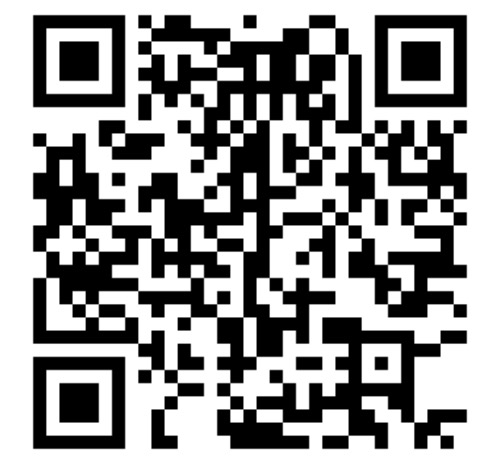 1.注册/登录打开政和通手机APP，点击登录界面的「免费注册」按钮，进入注册页面。使用手机号码注册，并登录。进入个人信息页面，点击头像，修改真实姓名和所在地、单位职务等信息。 2.会议通返回首页，点击“会议通”，进入会议通界面：找到本次会议-“山东省公共就业和人才服务信息统计与监测工作座谈会”选择会议，点击进入会议详情界面，即可进行会议咨询和会议报名的操作。用户可以点击“我要咨询”按钮联系会议发起人，点击“我要报名”按钮即可报名参加会议，报名审核通过后，可在“我的会议通”【会议门票】里看到会议的报名信息。